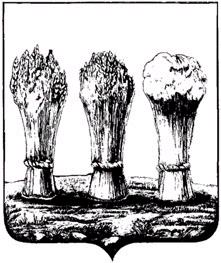 О внесении изменений в постановление администрации города Пензы от 22.09.2014 № 1096 «Об утверждении муниципальной программы «Развитие культуры города Пензы на 2015 – 2020 годы»В соответствии с основными направлениями социально-экономического развития города Пензы, постановлением администрации города Пензы от 19.12.2013 № 1527 «Об утверждении порядка разработки, реализации и оценки эффективности муниципальных программ города Пензы», статьей 179 Бюджетного кодекса РФ, руководствуясь статьей 33 Устава города Пензы,Администрация города Пензы постановляет:1. Внести в приложение постановления администрации города Пензы от 22.09.2014 № 1096 «Об утверждении муниципальной программы «Развитие культуры города Пензы на 2015-2020 годы» (далее - Программа) следующие изменения:1.1 Пункт 10 Паспорта Программы изложить в следующей редакции:«».1.2. Раздел 7 «Ресурсное обеспечение реализации муниципальной программы» Программы изложить в следующей редакции: «7. Ресурсное обеспечение реализации муниципальной ПрограммыОбщий объем финансирования муниципальной программы составляет 3 468 609,46 тыс. руб., в том числе:2015 год – 459 154,55 тыс. руб.;2016 год – 499 571,3 тыс. руб.;2017 год – 549 213,34 тыс. руб.;2018 год – 586 044,17 тыс. руб.;2019 год – 576 778,4 тыс. руб.;2020 год – 797 847,7 тыс. руб.- за счет средств бюджета города Пензы – 3 444 013,26 тыс. руб., в том числе:2015 год – 458 556,45 тыс. руб.;2016 год – 478 976,6 тыс. руб.;2017 год – 546 684,94 тыс. руб.;2018 год – 585 606,67 тыс. руб.;2019 год – 576 340,9 тыс. руб.;2020 год – 797 847,7 тыс. руб.- за счет субвенций из бюджета Пензенской области 4 278,4 тыс.руб. в том числе: 2015 год – 437,5 тыс.руб.;2016 год – 437,5 тыс.руб.;2017 год – 2528,4 тыс.руб.;2018 год – 437,5 тыс.руб.;2019 год – 437,5 тыс.руб.- за счет средств межбюджетных трансфертов из федерального бюджета – 20 317,8 тыс.руб., в том числе:2015 год – 160,6 тыс.руб.;2016 год – 20157,2 тыс.руб.Объем средств бюджета города Пензы на реализацию мероприятий муниципальной программы подлежит уточнению при формировании проектов бюджетов на очередной финансовый год и плановый период.Ресурсное обеспечение реализации муниципальной программы представлено в Приложении № 3 к муниципальной программе.».1.3. В подразделе 10.1. «Подпрограмма 1 «Развитие дополнительного образования детей по программам художественно-эстетической, музыкальной направленности» раздела 10 Программы (далее – Подпрограмма 1):1.3.1. Пункт 8 Паспорта Подпрограммы 1 Программы изложить в следующей редакции:«».1.3.2. Пункт 10.1.6. «Объем финансовых ресурсов, необходимых для реализации подпрограммы» Подпрограммы 1 Программы изложить в следующей редакции:«10.1.6. Объем финансовых ресурсов, необходимых для реализации подпрограммыРеализация подпрограммы осуществляется за счет средств бюджета города Пензы.Общий объем финансирования подпрограммы составляет 1 414 964,4 тыс. руб., в том числе:2015 год – 199 623,6 тыс. руб.;2016 год – 217 535,7 тыс. руб.;2017 год – 228 393,3 тыс. руб.;2018 год – 243 017,8 тыс. руб.;2019 год – 242 971,0 тыс. руб.;2020 год – 283 423,0 тыс. руб.Общий объем финансирования подпрограммы составляет 1 410 686,0  тыс. руб. из бюджета города Пензы, в том числе:2015 год – 199 186,1 тыс. руб.;2016 год – 217 098,2 тыс. руб.;2017 год – 225 864,9 тыс. руб.;2018 год – 242 580,3 тыс. руб.;2019 год – 242 533,5 тыс. руб.;2020 год – 283 423,0 тыс. руб.- за счет субвенций из бюджета Пензенской области 4 278,4 тыс.руб. в том числе: 2015 год – 437,5 тыс.руб.;2016 год – 437,5 тыс.руб.;2017 год – 2528,4 тыс.руб.;2018 год – 437,5 тыс.руб.;2019 год – 437,5 тыс.руб.Объем финансовых ресурсов из средств бюджета города Пензы на реализацию подпрограммы подлежит уточнению при формировании проектов бюджетов на очередной финансовый год и плановый период.Ресурсное обеспечение реализации подпрограммы представлено в Приложении № 3 к муниципальной программе.».1.4. В подразделе 10.3. «Подпрограмма 3 «Развитие парков культуры и отдыха, зоопарка» раздела 10 Программы (далее – Подпрограмма 3):1.4.1. Пункт 8 Паспорта Подпрограммы 3 Программы изложить в следующей редакции:«».1.4.2. Пункт 10.3.6 «Объем финансовых ресурсов, необходимых для реализации подпрограммы» Подпрограммы 3 Программы изложить в следующей редакции:«10.3.6. Объем финансовых ресурсов, необходимых для реализации подпрограммыРеализация подпрограммы осуществляется за счет средств бюджета города Пензы.Общий объем финансирования подпрограммы составляет 692 545,66 тыс. руб., в том числе:2015 год – 82 328,2 тыс.руб.;2016 год – 99 135,6 тыс.руб.;2017 год – 117 258,49 тыс.руб.;2018 год – 116 640,27 тыс.руб.;2019 год – 107 521,4 тыс.руб.;2020 год – 169 661,7 тыс.руб.Из бюджета города Пензы – 672 545,66 в том числе:2015 год – 82 328,2 тыс.руб.;2016 год – 79 135,6 тыс.руб.;2017 год – 117 258,49 тыс.руб.;2018 год – 116 640,27 тыс.руб.;2019 год – 107 521,4 тыс.руб.;2020 год – 169 661,7 тыс.руб.- за счет средств межбюджетных трансфертов из федерального бюджета 20000,0 тыс.руб., в том числе:2016 год – 20000,0 тыс.руб.Объем финансовых ресурсов из средств бюджета города Пензы на реализацию подпрограммы подлежит уточнению при формировании проектов бюджетов на очередной финансовый год и плановый период.Ресурсное обеспечение реализации подпрограммы представлено в Приложении № 3 к муниципальной программе.».1.5. Приложение № 3 к Программе изложить в новой редакции согласно Приложению № 1 к настоящему постановлению.1.6. Приложение № 8 к Программе изложить в новой редакции согласно Приложению № 2 к настоящему постановлению.2. Настоящее постановление действует в части, не противоречащей решению Пензенской городской Думы от 22.12.2016 № 608-30/6 «О бюджете города Пензы на 2017 год и плановый период 2018 и 2019 годов». 3. Информационно-аналитическому отделу администрации города Пензы опубликовать настоящее постановление в муниципальной газете «Пенза» и разместить на официальном сайте администрации города Пензы в информационно-коммуникационной сети «Интернет».4. Контроль за выполнением настоящего постановления возложить на заместителя главы администрации города по социальной политике и развитию местного самоуправления, начальника Управления культуры города Пензы.Исполняющий обязанности главы администрации города					С.В. ВолковПриложение № 1к постановлению администрации города Пензы  от 28.09.2017 г. № 1805Приложение № 3к муниципальной программе «Развитие культуры города Пензы на 2015 – 2020 годы»Ресурсное обеспечение реализации муниципальной программы за счет всех источников финансирования«Развитие культуры города Пензы на 2015 – 2020 годы»Первый заместитель главы администрации города								С.В. ВолковПриложение № 2к постановлению администрации города Пензы  от 28.09.2017 г. № 1805Приложение № 8к муниципальной программе«Развитие культуры городаПензы на 2015 – 2020 годы»План реализации муниципальной программы«Развитие культуры города Пензы на 2015 – 2020 годы»на 2017 годПервый заместитель главы администрации города								С.В. Волков10Объемы бюджетных ассигнований программыОбщий объем финансирования муниципальной программы составляет 3 468 609,46 тыс. руб., в том числе:2015 год – 459 154,55 тыс. руб.;2016 год – 499 571,3 тыс. руб.;2017 год – 549 213,34 тыс. руб.;2018 год – 586 044,17 тыс. руб.;2019 год – 576 778,4 тыс. руб.;2020 год – 797 847,7 тыс. руб.- за счет средств бюджета города Пензы – 3 444 013,26 тыс. руб., в том числе:2015 год – 458 556,45 тыс. руб.;2016 год – 478 976,6 тыс. руб.;2017 год – 546 684,94 тыс. руб.;2018 год – 585 606,67 тыс. руб.;2019 год – 576 340,9 тыс. руб.;2020 год – 797 847,7 тыс. руб.- за счет субвенций из бюджета Пензенской области 4 278,4 тыс.руб. в том числе: 2015 год – 437,5 тыс.руб.;2016 год – 437,5 тыс.руб.;2017 год – 2528,4 тыс.руб.;2018 год – 437,5 тыс.руб.;2019 год – 437,5 тыс.руб.- за счет средств межбюджетных трансфертов из федерального бюджета – 20 317,8 тыс.руб., в том числе:2015 год – 160,6 тыс.руб.;2016 год – 20157,2 тыс.руб.8Объем и источники финансирования подпрограммы (по годам)Общий объем финансирования подпрограммы составляет 1 414 964,4 тыс. руб., в том числе:2015 год – 199 623,6 тыс. руб.;2016 год – 217 535,7 тыс. руб.;2017 год – 228 393,3 тыс. руб.;2018 год – 243 017,8 тыс. руб.;2019 год – 242 971,0 тыс. руб.;2020 год – 283 423,0 тыс. руб.Общий объем финансирования подпрограммы составляет 1 410 686,0 тыс. руб. из бюджета города Пензы, в том числе:2015 год – 199 186,1 тыс. руб.;2016 год – 217 098,2 тыс. руб.;2017 год – 225 864,9 тыс. руб.;2018 год – 242 580,3 тыс. руб.;2019 год – 242 533,5 тыс. руб.;2020 год – 283 423,0 тыс. руб.- за счет субвенций из бюджета Пензенской области 4 278,4 тыс.руб. в том числе: 2015 год – 437,5 тыс.руб.;2016 год – 437,5 тыс.руб.;2017 год – 2528,4 тыс.руб.;2018 год – 437,5 тыс.руб.;2019 год – 437,5 тыс.руб.8Объем и источники финансирования подпрограммы (по годам)Общий объем финансирования подпрограммы составляет 692 545,66 тыс. руб., в том числе:2015 год – 82 328,2 тыс.руб.;2016 год – 99 135,6 тыс.руб.;2017 год – 117 258,49 тыс.руб.;2018 год – 116 640,27 тыс.руб.;2019 год – 107 521,4 тыс.руб.;2020 год – 169 661,7 тыс.руб.Из бюджета города Пензы – 672 545,66 в том числе:2015 год – 82 328,2 тыс.руб.;2016 год – 79 135,6 тыс.руб.;2017 год – 117 258,49 тыс.руб.;2018 год – 116 640,27 тыс.руб.;2019 год – 107 521,4 тыс.руб.;2020 год – 169 661,7 тыс.руб.- за счет средств межбюджетных трансфертов из федерального бюджета 20000,0 тыс.руб., в том числе:2016 год – 20000,0 тыс.руб.Ответственный исполнитель муниципальной программыОтветственный исполнитель муниципальной программыОтветственный исполнитель муниципальной программыУправление культуры города ПензыУправление культуры города ПензыУправление культуры города ПензыУправление культуры города ПензыУправление культуры города ПензыУправление культуры города ПензыУправление культуры города Пензы№ п/пСтатусНаименование муниципальной программы, подпрограммыИсточник финансированияОценка расходов, тыс.руб.Оценка расходов, тыс.руб.Оценка расходов, тыс.руб.Оценка расходов, тыс.руб.Оценка расходов, тыс.руб.Оценка расходов, тыс.руб.№ п/пСтатусНаименование муниципальной программы, подпрограммыИсточник финансирования2015 год2016 год2017 год2018 год2019 год2020 год12345678910Муниципальная программаРазвитие культуры города Пензы на 2015 – 2020 годывсего459 154,55499 571,3549 213,34586 044,17576 778,4797 847,7Муниципальная программаРазвитие культуры города Пензы на 2015 – 2020 годыбюджет города Пензы458 556,45478 976,6546 684,94585 606,67576 340,9797 847,7Муниципальная программаРазвитие культуры города Пензы на 2015 – 2020 годыбюджет Пензенской области437,5437,52 528,4437,5437,5Муниципальная программаРазвитие культуры города Пензы на 2015 – 2020 годымежбюджетные трансферты из федерального бюджета160,620157,21Подпрограмма 1Развитие дополнительного образования детей по программам художественно-эстетической, музыкальной направленностивсего199 623,6217 535,7228 393,3243 017,8242 971,0283 423,01Подпрограмма 1Развитие дополнительного образования детей по программам художественно-эстетической, музыкальной направленностибюджет города Пензы199 186,1217 098,2225 864,9242 580,3242 533,5283 423,01Подпрограмма 1Развитие дополнительного образования детей по программам художественно-эстетической, музыкальной направленностибюджет Пензенской области437,5437,52 528,4437,5437,51Подпрограмма 1Развитие дополнительного образования детей по программам художественно-эстетической, музыкальной направленностимежбюджетные трансферты из федерального бюджета1.1.Мероприятие 1.1Организация учебного процесса посредством реализации дополнительных образовательных программвсего198 674,7217 009,6225 514,9242 580,3242 533,5283 423,01.1.Мероприятие 1.1Организация учебного процесса посредством реализации дополнительных образовательных программбюджет города Пензы198 674,7217 009,6225 514,9242 580,3242 533,5283 423,01.2.Мероприятие 1.2.Мероприятия по выполнению наказов избирателей, поступивших депутатам Пензенской городской Думы, в учреждениях дополнительного образования детей, в отношении которых функции и полномочия учредителя осуществляет Управление культуры города Пензывсего61,488,6250,00,00,00,01.2.Мероприятие 1.2.Мероприятия по выполнению наказов избирателей, поступивших депутатам Пензенской городской Думы, в учреждениях дополнительного образования детей, в отношении которых функции и полномочия учредителя осуществляет Управление культуры города Пензыбюджет города Пензы61,488,6250,00,00,00,01.3.Мероприятие 1.3.Организация и проведение культурно-массовых и просветительских мероприятийвсего450,00,00,00,00,00,01.3.Мероприятие 1.3.Организация и проведение культурно-массовых и просветительских мероприятийбюджет города Пензы450,00,00,00,00,00,01.4.Мероприятие 1.4.Субвенции на исполнение отдельных государственных полномочий Пензенской области по осуществлению денежных выплат молодым специалистам (педагогическим работникам) муниципальных образовательных организаций дополнительного образования в сфере культурывсего437,5437,52 528,4437,5437,5437,51.4.Мероприятие 1.4.Субвенции на исполнение отдельных государственных полномочий Пензенской области по осуществлению денежных выплат молодым специалистам (педагогическим работникам) муниципальных образовательных организаций дополнительного образования в сфере культурыбюджет Пензенской области437,5437,52 528,4437,5437,5437,51.5Мероприятие 1.5.Укрепление материально-технической базы и проведение ремонта в муниципальных учреждениях культуры и дополнительного образования детейвсего100,01.5Мероприятие 1.5.Укрепление материально-технической базы и проведение ремонта в муниципальных учреждениях культуры и дополнительного образования детейбюджет города Пензы100,02Подпрограмма 2Развитие культурно-досуговых учреждений и учреждений исполнительского искусства города Пензывсего125 318,35130 272,6138 549,0156 725,8156 565,2252635,12Подпрограмма 2Развитие культурно-досуговых учреждений и учреждений исполнительского искусства города Пензыбюджет города Пензы125 318,35130 272,6138 549,0156 725,8156 565,2252635,12.1.Мероприятие 2.1Организация досуга населения на базе учреждений культурно-досугового типавсего100 544,9111 727,9118 514,5133 840,0133 750,6218207,42.1.Мероприятие 2.1Организация досуга населения на базе учреждений культурно-досугового типабюджет города Пензы100 544,9111 727,9118 514,5133 840,0133 750,6218207,42.2.Мероприятие 2.2Организация и проведение спектаклей театра юного зрителявсего15347,1515 471,017 333,519 993,619 986,032927,72.2.Мероприятие 2.2Организация и проведение спектаклей театра юного зрителябюджет города Пензы15347,1515 471,017 333,519 993,619 986,032927,72.3.Мероприятие 2.3Организация и проведение культурно-массовых и просветительских мероприятийвсего8926,33 073,72 701,02 892,22 828,61500,02.3.Мероприятие 2.3Организация и проведение культурно-массовых и просветительских мероприятийбюджет города Пензы8926,33 073,72 701,02 892,22 828,61500,02.4.Мероприятие 2.4Укрепление материально-технической базы и проведение ремонта в муниципальных учреждениях культуры и дополнительного образования детейвсего500,00,00,00,00,00,02.4.Мероприятие 2.4Укрепление материально-технической базы и проведение ремонта в муниципальных учреждениях культуры и дополнительного образования детейбюджет города Пензы500,00,00,00,00,00,03Подпрограмма 3Развитие парков культуры и отдыха, зоопаркавсего82 328,299 135,6117 258,49116 640,27107 521,4169 661,73Подпрограмма 3Развитие парков культуры и отдыха, зоопаркабюджет города Пензы82 328,279 135,6117 258,49116 640,27107 521,4169 661,73Подпрограмма 3Развитие парков культуры и отдыха, зоопаркамежбюджетные трансферты из федерального бюджета20 000,03.1.Мероприятие 3.1Организация досуга населения на базе парков культуры и отдыхавсего59 950,355 976,380 573,9965 100,665 059,593 417,63.1.Мероприятие 3.1Организация досуга населения на базе парков культуры и отдыхабюджет города Пензы59 950,355 976,380 573,9965 100,665 059,593 417,63.2.Мероприятие 3.2Сохранение животного и растительного мира, пополнение коллекции диких животныхвсего19989,817 426,117 826,221 394,321 344,355411,03.2.Мероприятие 3.2Сохранение животного и растительного мира, пополнение коллекции диких животныхбюджет города Пензы19989,817 426,117 826,221 394,321 344,355411,03.3.Мероприятие 3.3Организация и проведение культурно-массовых и просветительских мероприятийвсего2388,15 733,2300,5290,9284,53.3.Мероприятие 3.3Организация и проведение культурно-массовых и просветительских мероприятийбюджет города Пензы2388,15 733,2300,5290,9284,53.4.Мероприятие 3.4Иные межбюджетные трансферты из бюджета г. Москвы на проведение ремонта автомобильных дорог, проездов к дворовым территориям, на работы по благоустройству территории г. Пензы, включая внутридворовые территориивсего20000,03.4.Мероприятие 3.4Иные межбюджетные трансферты из бюджета г. Москвы на проведение ремонта автомобильных дорог, проездов к дворовым территориям, на работы по благоустройству территории г. Пензы, включая внутридворовые территориимежбюджетные трансферты из федерального бюджета20000,03.5.Мероприятие 3.5Обеспечение деятельности МКУ ПКиО «Олимпийский»всего18 557,820 833,120 833,120 833,13.5.Мероприятие 3.5Обеспечение деятельности МКУ ПКиО «Олимпийский»бюджет города Пензы18 557,820 833,120 833,120 833,14Подпрограмма 4Развитие библиотечного делавсего42 375,243 083,252 550,7560 262,660 334,982 554,94Подпрограмма 4Развитие библиотечного делабюджет города Пензы42 214,642 926,052 550,7560 262,660 334,982 554,94Подпрограмма 4Развитие библиотечного деламежбюджетные трансферты из федерального бюджета160,6157,20,00,00,00,04.1.Мероприятие 4.1Организация информационно - библиотечного обслуживания жителей города Пензы, комплектование и обеспечение сохранности библиотечных фондов библиотек города Пензывсего42 167,442 881,252 505,9560 219,360 292,582 554,94.1.Мероприятие 4.1Организация информационно - библиотечного обслуживания жителей города Пензы, комплектование и обеспечение сохранности библиотечных фондов библиотек города Пензыбюджет города Пензы42 167,442 881,252 505,9560 219,360 292,582 554,94.2.Мероприятие 4.2Организация и проведение культурно-массовых и просветительских мероприятийвсего47,244,844,843,342,44.2.Мероприятие 4.2Организация и проведение культурно-массовых и просветительских мероприятийбюджет города Пензы47,244,844,843,342,44.3.Мероприятие 4.3Иные межбюджетные трансферты на комплектование книжных фондов библиотек муниципальных образований и государственных библиотек городов Москвы и Санкт-Петербурга.всего160,6157,20,00,00,00,04.3.Мероприятие 4.3Иные межбюджетные трансферты на комплектование книжных фондов библиотек муниципальных образований и государственных библиотек городов Москвы и Санкт-Петербурга.межбюджетные трансферты из федерального бюджета160,6157,20,00,00,00,05Подпрограмма 5Управление развитием отрасли культуры города Пензывсего9509,29 544,212 461,89 397,79 385,99 573,05Подпрограмма 5Управление развитием отрасли культуры города Пензыбюджет города Пензы9509,29 544,212 461,89 397,79 385,99 573,05.1.Мероприятие 5.1Руководство и управление в сфере установленных функцийвсего9509,29 544,29461,89 397,79 385,99 573,05.1.Мероприятие 5.1Руководство и управление в сфере установленных функцийбюджет города Пензы9509,29 544,29461,89 397,79 385,99 573,05.2.Мероприятие 5.2Предоставление субсидий социально ориентированным некоммерческим организациям для оказания финансовой поддержки всего3000,05.2.Мероприятие 5.2Предоставление субсидий социально ориентированным некоммерческим организациям для оказания финансовой поддержки бюджет города Пензы3000,0Управление культуры города ПензыУправление культуры города ПензыУправление культуры города ПензыУправление культуры города ПензыУправление культуры города ПензыУправление культуры города ПензыУправление культуры города ПензыУправление культуры города ПензыУправление культуры города ПензыУправление культуры города ПензыУправление культуры города ПензыУправление культуры города ПензыУправление культуры города ПензыУправление культуры города ПензыУправление культуры города ПензыУправление культуры города ПензыУправление культуры города Пензы(указать наименование органа местного самоуправления)(указать наименование органа местного самоуправления)(указать наименование органа местного самоуправления)(указать наименование органа местного самоуправления)(указать наименование органа местного самоуправления)(указать наименование органа местного самоуправления)(указать наименование органа местного самоуправления)(указать наименование органа местного самоуправления)(указать наименование органа местного самоуправления)(указать наименование органа местного самоуправления)(указать наименование органа местного самоуправления)(указать наименование органа местного самоуправления)(указать наименование органа местного самоуправления)(указать наименование органа местного самоуправления)(указать наименование органа местного самоуправления)(указать наименование органа местного самоуправления)(указать наименование органа местного самоуправления)N п/пНаименование подпрограммы, мероприятийОтветственный исполнитель Ответственный исполнитель Срок начала реализацииСрок начала реализацииСрок окончания реализацииСрок окончания реализацииОжидаемый результатОжидаемый результатИсточник финансированияИсточник финансированияКод бюджетной классификации (бюджет города Пензы)Код бюджетной классификации (бюджет города Пензы)Код бюджетной классификации (бюджет города Пензы)Код бюджетной классификации (бюджет города Пензы)Код бюджетной классификации (бюджет города Пензы)Код бюджетной классификации (бюджет города Пензы)Финансирование, тыс. рублейN п/пНаименование подпрограммы, мероприятийОтветственный исполнитель Ответственный исполнитель Срок начала реализацииСрок начала реализацииСрок окончания реализацииСрок окончания реализацииОжидаемый результатОжидаемый результатИсточник финансированияИсточник финансированияГРБСГРБСРзПрЦСВРФинансирование, тыс. рублей1Подпрограмма 1. «Развитие дополнительного образования по программам художественно-эстетической, музыкальной направленности»Управление культуры города Пензы, муниципальные учреждения дополнительного образования детей, в отношении которых функции и полномочия учредителя осуществляет Управление культуры города ПензыУправление культуры города Пензы, муниципальные учреждения дополнительного образования детей, в отношении которых функции и полномочия учредителя осуществляет Управление культуры города Пензы01.01.201701.01.201731.12.201731.12.2017xxБюджет города ПензыБюджет города Пензыxxxxxx228 393,31.1Мероприятие 1.1.Организация учебного процесса посредством реализации дополнительных образовательных программУправление культуры города Пензы, муниципальные учреждения дополнительного образования детей, в отношении которых функции и полномочия учредителя осуществляет Управление культуры города ПензыУправление культуры города Пензы, муниципальные учреждения дополнительного образования детей, в отношении которых функции и полномочия учредителя осуществляет Управление культуры города Пензы01.01.201701.01.201731.12.201731.12.2017Повышение качества услуг, предоставляемых учреждениями дополнительного образования детей в сфере культуры. Повышение удовлетворенности населения предоставлением муниципальных услуг учреждениями дополнительного образования детей в сфере культурыПовышение качества услуг, предоставляемых учреждениями дополнительного образования детей в сфере культуры. Повышение удовлетворенности населения предоставлением муниципальных услуг учреждениями дополнительного образования детей в сфере культурыБюджет города ПензыБюджет города Пензы95795707030310122010611139 995,81.1Мероприятие 1.1.Организация учебного процесса посредством реализации дополнительных образовательных программУправление культуры города Пензы, муниципальные учреждения дополнительного образования детей, в отношении которых функции и полномочия учредителя осуществляет Управление культуры города ПензыУправление культуры города Пензы, муниципальные учреждения дополнительного образования детей, в отношении которых функции и полномочия учредителя осуществляет Управление культуры города Пензы01.01.201701.01.201731.12.201731.12.2017Повышение качества услуг, предоставляемых учреждениями дополнительного образования детей в сфере культуры. Повышение удовлетворенности населения предоставлением муниципальных услуг учреждениями дополнительного образования детей в сфере культурыПовышение качества услуг, предоставляемых учреждениями дополнительного образования детей в сфере культуры. Повышение удовлетворенности населения предоставлением муниципальных услуг учреждениями дополнительного образования детей в сфере культурыБюджет города ПензыБюджет города Пензы9579570703031012201062185 094,81.1Мероприятие 1.1.Организация учебного процесса посредством реализации дополнительных образовательных программУправление культуры города Пензы, муниципальные учреждения дополнительного образования детей, в отношении которых функции и полномочия учредителя осуществляет Управление культуры города ПензыУправление культуры города Пензы, муниципальные учреждения дополнительного образования детей, в отношении которых функции и полномочия учредителя осуществляет Управление культуры города Пензы01.01.201701.01.201731.12.201731.12.2017Повышение качества услуг, предоставляемых учреждениями дополнительного образования детей в сфере культуры. Повышение удовлетворенности населения предоставлением муниципальных услуг учреждениями дополнительного образования детей в сфере культурыПовышение качества услуг, предоставляемых учреждениями дополнительного образования детей в сфере культуры. Повышение удовлетворенности населения предоставлением муниципальных услуг учреждениями дополнительного образования детей в сфере культурыБюджет города ПензыБюджет города Пензы95795707030310122010622424,31.1Итого по мероприятию 1.1.Итого по мероприятию 1.1.Итого по мероприятию 1.1.Итого по мероприятию 1.1.Итого по мероприятию 1.1.Итого по мероприятию 1.1.Итого по мероприятию 1.1.Итого по мероприятию 1.1.Итого по мероприятию 1.1.Итого по мероприятию 1.1.Итого по мероприятию 1.1.Итого по мероприятию 1.1.Итого по мероприятию 1.1.Итого по мероприятию 1.1.Итого по мероприятию 1.1.Итого по мероприятию 1.1.Итого по мероприятию 1.1.225 514,91.2Мероприятие 1.2.мероприятия по выполнению наказов избирателей, поступивших депутатам Пензенской городской Думы, в учреждениях дополнительного образования детей, в отношении которых функции и полномочия учредителя осуществляет Управление культуры города Пензы.Мероприятие 1.2.мероприятия по выполнению наказов избирателей, поступивших депутатам Пензенской городской Думы, в учреждениях дополнительного образования детей, в отношении которых функции и полномочия учредителя осуществляет Управление культуры города Пензы.Управление культуры города Пензы, муниципальные учреждения дополнительного образования детей, в отношении которых функции и полномочия учредителя осуществляет Управление культуры города ПензыУправление культуры города Пензы, муниципальные учреждения дополнительного образования детей, в отношении которых функции и полномочия учредителя осуществляет Управление культуры города Пензы01.06.201701.06.201731.12.201731.12.2017Работы по ремонту фасада и замене окон в МАУ ДО ДМШ № 5, МАУ ДО ДШИ «Лира» и МАУ ДО ДШИ «Гармония»Работы по ремонту фасада и замене окон в МАУ ДО ДМШ № 5, МАУ ДО ДШИ «Лира» и МАУ ДО ДШИ «Гармония»Бюджет города ПензыБюджет города Пензы95707030310222100622250,0Итого по мероприятию 1.2.Итого по мероприятию 1.2.Итого по мероприятию 1.2.Итого по мероприятию 1.2.Итого по мероприятию 1.2.Итого по мероприятию 1.2.Итого по мероприятию 1.2.Итого по мероприятию 1.2.Итого по мероприятию 1.2.Итого по мероприятию 1.2.Итого по мероприятию 1.2.Итого по мероприятию 1.2.Итого по мероприятию 1.2.Итого по мероприятию 1.2.Итого по мероприятию 1.2.Итого по мероприятию 1.2.Итого по мероприятию 1.2.250,01.4Мероприятие 1.4.Субвенции на исполнение отдельных государственных полномочий Пензенской области по осуществлению денежных выплат молодым специалистам (педагогическим работникам) муниципальных образовательных организаций дополнительного образования в сфере культурыУправление культуры города Пензы, муниципальные учреждения дополнительного образования детей, в отношении которых функции и полномочия учредителя осуществляет Управление культуры города ПензыУправление культуры города Пензы, муниципальные учреждения дополнительного образования детей, в отношении которых функции и полномочия учредителя осуществляет Управление культуры города Пензы01.01.201701.01.201731.12.201731.12.2017Стимулирование денежными выплатами молодых специалистов (педагогических работников)Стимулирование денежными выплатами молодых специалистов (педагогических работников)бюджет Пензенской областибюджет Пензенской области957957070303104762506122 184,71.4Мероприятие 1.4.Субвенции на исполнение отдельных государственных полномочий Пензенской области по осуществлению денежных выплат молодым специалистам (педагогическим работникам) муниципальных образовательных организаций дополнительного образования в сфере культурыУправление культуры города Пензы, муниципальные учреждения дополнительного образования детей, в отношении которых функции и полномочия учредителя осуществляет Управление культуры города ПензыУправление культуры города Пензы, муниципальные учреждения дополнительного образования детей, в отношении которых функции и полномочия учредителя осуществляет Управление культуры города Пензы01.01.201701.01.201731.12.201731.12.2017Стимулирование денежными выплатами молодых специалистов (педагогических работников)Стимулирование денежными выплатами молодых специалистов (педагогических работников)бюджет Пензенской областибюджет Пензенской области95795707030310476250622343,71.4Итого по мероприятию 1.4.Итого по мероприятию 1.4.Итого по мероприятию 1.4.Итого по мероприятию 1.4.Итого по мероприятию 1.4.Итого по мероприятию 1.4.Итого по мероприятию 1.4.Итого по мероприятию 1.4.Итого по мероприятию 1.4.Итого по мероприятию 1.4.Итого по мероприятию 1.4.Итого по мероприятию 1.4.Итого по мероприятию 1.4.Итого по мероприятию 1.4.Итого по мероприятию 1.4.Итого по мероприятию 1.4.Итого по мероприятию 1.4.2 528,41.5.Мероприятие 1.5.Укрепление материально-технической базы и проведение ремонта в муниципальных учреждениях культуры и дополнительного образования детейУправление культуры города Пензы, муниципальные учреждения дополнительного образования детей, в отношении которых функции и полномочия учредителя осуществляет Управление культуры города ПензыУправление культуры города Пензы, муниципальные учреждения дополнительного образования детей, в отношении которых функции и полномочия учредителя осуществляет Управление культуры города Пензы01.01.201701.01.201731.12.201731.12.2017Повышение качества услуг, предоставляемых учреждениями дополнительного образования детей в сфере культуры. Повышение удовлетворенности населения предоставлением муниципальных услуг учреждениями дополнительного образования детей в сфере культурыПовышение качества услуг, предоставляемых учреждениями дополнительного образования детей в сфере культуры. Повышение удовлетворенности населения предоставлением муниципальных услуг учреждениями дополнительного образования детей в сфере культурыБюджет города ПензыБюджет города Пензы95795707030310522010622100,0Итого по мероприятию 1.5.Итого по мероприятию 1.5.Итого по мероприятию 1.5.Итого по мероприятию 1.5.Итого по мероприятию 1.5.Итого по мероприятию 1.5.Итого по мероприятию 1.5.Итого по мероприятию 1.5.Итого по мероприятию 1.5.Итого по мероприятию 1.5.Итого по мероприятию 1.5.Итого по мероприятию 1.5.Итого по мероприятию 1.5.Итого по мероприятию 1.5.Итого по мероприятию 1.5.Итого по мероприятию 1.5.Итого по мероприятию 1.5.100,02.Подпрограмма 2.Развитие культурно-досуговых учреждений и учреждений исполнительского искусства города ПензыУправление культуры города Пензы,МБУ «ЦКиД», МБУ «ЦХИ», МАУ «ЦРХиВК», МБУ «ХА «Зоренька», МАУ «Русский .народный оркестр «Пенза»Управление культуры города Пензы,МБУ «ЦКиД», МБУ «ЦХИ», МАУ «ЦРХиВК», МБУ «ХА «Зоренька», МАУ «Русский .народный оркестр «Пенза»01.01.201701.01.201731.12.201731.12.2017xxБюджет города ПензыБюджет города Пензыxxxxxx138 549,02.1Мероприятие 2.1.Организация досуга населения на базе учреждений культурно-досугового типаУправление культуры города Пензы,МБУ «ЦКиД», МБУ «ЦХИ», МАУ «ЦРХиВК», МБУ «ХА «Зоренька», МАУ «Русский народный оркестр «Пенза»Управление культуры города Пензы,МБУ «ЦКиД», МБУ «ЦХИ», МАУ «ЦРХиВК», МБУ «ХА «Зоренька», МАУ «Русский народный оркестр «Пенза»01.01.201701.01.201731.12.201731.12.2017Повышение качества работ, выполняемых учреждениями культурно-досугового типа. Повышение удовлетворенности населения выполняемых работ учреждениями культурно-досугового типа.Повышение качества работ, выполняемых учреждениями культурно-досугового типа. Повышение удовлетворенности населения выполняемых работ учреждениями культурно-досугового типа.Бюджет города ПензыБюджет города Пензы9579570801032012202061190 746,72.1Мероприятие 2.1.Организация досуга населения на базе учреждений культурно-досугового типаУправление культуры города Пензы,МБУ «ЦКиД», МБУ «ЦХИ», МАУ «ЦРХиВК», МБУ «ХА «Зоренька», МАУ «Русский народный оркестр «Пенза»Управление культуры города Пензы,МБУ «ЦКиД», МБУ «ЦХИ», МАУ «ЦРХиВК», МБУ «ХА «Зоренька», МАУ «Русский народный оркестр «Пенза»01.01.201701.01.201731.12.201731.12.2017Повышение качества работ, выполняемых учреждениями культурно-досугового типа. Повышение удовлетворенности населения выполняемых работ учреждениями культурно-досугового типа.Повышение качества работ, выполняемых учреждениями культурно-досугового типа. Повышение удовлетворенности населения выполняемых работ учреждениями культурно-досугового типа.Бюджет города ПензыБюджет города Пензы9579570801032012202062127 767,82.1Итого по мероприятию 2.1.Итого по мероприятию 2.1.Итого по мероприятию 2.1.Итого по мероприятию 2.1.Итого по мероприятию 2.1.Итого по мероприятию 2.1.Итого по мероприятию 2.1.Итого по мероприятию 2.1.Итого по мероприятию 2.1.Итого по мероприятию 2.1.Итого по мероприятию 2.1.Итого по мероприятию 2.1.Итого по мероприятию 2.1.Итого по мероприятию 2.1.Итого по мероприятию 2.1.Итого по мероприятию 2.1.Итого по мероприятию 2.1.118 514,52.2Мероприятие 2.2. Организация и проведение спектаклей театра юного зрителяУправление культуры города Пензы,МБУ «Пензенский ТЮЗ»Управление культуры города Пензы,МБУ «Пензенский ТЮЗ»01.01.201701.01.201731.12.201731.12.2017Повышение качества работ, выполняемых МБУ «Пензенский ТЮЗ». Повышение удовлетворенности населения выполняемых работ МБУ «Пензенский ТЮЗ».Повышение качества работ, выполняемых МБУ «Пензенский ТЮЗ». Повышение удовлетворенности населения выполняемых работ МБУ «Пензенский ТЮЗ».Бюджет города ПензыБюджет города Пензы9579570801032022203061117 333,52.2Итого по мероприятию 2.2.Итого по мероприятию 2.2.Итого по мероприятию 2.2.Итого по мероприятию 2.2.Итого по мероприятию 2.2.Итого по мероприятию 2.2.Итого по мероприятию 2.2.Итого по мероприятию 2.2.Итого по мероприятию 2.2.Итого по мероприятию 2.2.Итого по мероприятию 2.2.Итого по мероприятию 2.2.Итого по мероприятию 2.2.Итого по мероприятию 2.2.Итого по мероприятию 2.2.Итого по мероприятию 2.2.Итого по мероприятию 2.2.17 333,52.3.Мероприятие 2.3.Организация и проведение культурно-массовых и просветительских мероприятийУправление культуры города Пензы, МБУ «ЦКиД», МБУ «ЦХИ», МАУ «ЦРХиВК»Управление культуры города Пензы, МБУ «ЦКиД», МБУ «ЦХИ», МАУ «ЦРХиВК»01.01.201701.01.201731.12.201731.12.2017Увеличение количества участников проводимых мероприятий для детей и молодежи, информационно-просветительских мероприятий. Увеличение количества участников проводимых мероприятий для детей и молодежи, информационно-просветительских мероприятий. Бюджет города ПензыБюджет города Пензы957957080103203220406111 537,22.3.Мероприятие 2.3.Организация и проведение культурно-массовых и просветительских мероприятийУправление культуры города Пензы, МБУ «ЦКиД», МБУ «ЦХИ», МАУ «ЦРХиВК»Управление культуры города Пензы, МБУ «ЦКиД», МБУ «ЦХИ», МАУ «ЦРХиВК»01.01.201701.01.201731.12.201731.12.2017Увеличение количества участников проводимых мероприятий для детей и молодежи, информационно-просветительских мероприятий. Увеличение количества участников проводимых мероприятий для детей и молодежи, информационно-просветительских мероприятий. Бюджет города ПензыБюджет города Пензы957957080103203220406211 163,82.3.Итого по мероприятию 2.3.Итого по мероприятию 2.3.Итого по мероприятию 2.3.Итого по мероприятию 2.3.Итого по мероприятию 2.3.Итого по мероприятию 2.3.Итого по мероприятию 2.3.Итого по мероприятию 2.3.Итого по мероприятию 2.3.Итого по мероприятию 2.3.Итого по мероприятию 2.3.Итого по мероприятию 2.3.Итого по мероприятию 2.3.Итого по мероприятию 2.3.Итого по мероприятию 2.3.Итого по мероприятию 2.3.Итого по мероприятию 2.3.2 701,03.Подпрограмма 3Развитие парков культуры и отдыха, зоопаркаУправление культуры города Пензы, МКУ «ПКиО «Олимпийский», МАУ «ЦПКиО им. В.Г.Белинского», МАУ «Пензенский зоопарк»Управление культуры города Пензы, МКУ «ПКиО «Олимпийский», МАУ «ЦПКиО им. В.Г.Белинского», МАУ «Пензенский зоопарк»01.01.201701.01.201731.12.201731.12.2017xxБюджет города ПензыБюджет города Пензыxxxxxx117 258,493.1.Мероприятие 3.1.Организация досуга населения на базе парков культуры и отдыхаУправление культуры города Пензы, МАУ «ЦПКиО им. В.Г.Белинского»Управление культуры города Пензы, МАУ «ЦПКиО им. В.Г.Белинского»01.01.201701.01.201731.12.201731.12.2017Повышение качества работ, выполняемых МАУ «ЦПКиО им. В.Г.Белинского». Повышение удовлетворенности населения выполняемой работой МАУ «ЦПКиО им. В.Г.Белинского». Сохранение доли населения города Пензы, посещающего парки культуры и отдыха.Повышение качества работ, выполняемых МАУ «ЦПКиО им. В.Г.Белинского». Повышение удовлетворенности населения выполняемой работой МАУ «ЦПКиО им. В.Г.Белинского». Сохранение доли населения города Пензы, посещающего парки культуры и отдыха.Бюджет города ПензыБюджет города Пензы9579570801033012205062156 202,453.1.Мероприятие 3.1.Организация досуга населения на базе парков культуры и отдыхаУправление культуры города Пензы, МАУ «ЦПКиО им. В.Г.Белинского»Управление культуры города Пензы, МАУ «ЦПКиО им. В.Г.Белинского»01.01.201701.01.201731.12.201731.12.2017Повышение качества работ, выполняемых МАУ «ЦПКиО им. В.Г.Белинского». Повышение удовлетворенности населения выполняемой работой МАУ «ЦПКиО им. В.Г.Белинского». Сохранение доли населения города Пензы, посещающего парки культуры и отдыха.Повышение качества работ, выполняемых МАУ «ЦПКиО им. В.Г.Белинского». Повышение удовлетворенности населения выполняемой работой МАУ «ЦПКиО им. В.Г.Белинского». Сохранение доли населения города Пензы, посещающего парки культуры и отдыха.Бюджет города ПензыБюджет города Пензы9579570801033012205062224 371,543.1.Итого по мероприятию 3.1.Итого по мероприятию 3.1.Итого по мероприятию 3.1.Итого по мероприятию 3.1.Итого по мероприятию 3.1.Итого по мероприятию 3.1.Итого по мероприятию 3.1.Итого по мероприятию 3.1.Итого по мероприятию 3.1.Итого по мероприятию 3.1.Итого по мероприятию 3.1.Итого по мероприятию 3.1.Итого по мероприятию 3.1.Итого по мероприятию 3.1.Итого по мероприятию 3.1.Итого по мероприятию 3.1.Итого по мероприятию 3.1.80 573,993.2.Мероприятие 3.2.Сохранение животного и растительного мира, пополнение коллекции диких животныхУправление культуры города Пензы, МАУ «Пензенский зоопарк»Управление культуры города Пензы, МАУ «Пензенский зоопарк»01.01.201701.01.201731.12.201731.12.2017Повышение качества работ, выполняемых МАУ «Пензенский зоопарк». Повышение удовлетворенности населения работой, выполняемой МАУ «Пензенский зоопарк». Сохранение коллекции животных зоопаркаПовышение качества работ, выполняемых МАУ «Пензенский зоопарк». Повышение удовлетворенности населения работой, выполняемой МАУ «Пензенский зоопарк». Сохранение коллекции животных зоопаркаБюджет города ПензыБюджет города Пензы9579570801033022206062117 826,23.2.Итого по мероприятию 3.2.Итого по мероприятию 3.2.Итого по мероприятию 3.2.Итого по мероприятию 3.2.Итого по мероприятию 3.2.Итого по мероприятию 3.2.Итого по мероприятию 3.2.Итого по мероприятию 3.2.Итого по мероприятию 3.2.Итого по мероприятию 3.2.Итого по мероприятию 3.2.Итого по мероприятию 3.2.Итого по мероприятию 3.2.Итого по мероприятию 3.2.Итого по мероприятию 3.2.Итого по мероприятию 3.2.Итого по мероприятию 3.2.17 826,23.3.Мероприятие 3.3.Организация и проведение культурно-массовых и просветительских мероприятийУправление культуры города Пензы, МАУ «ЦПКиО им. В.Г.Белинского»Управление культуры города Пензы, МАУ «ЦПКиО им. В.Г.Белинского»01.01.201701.01.201731.12.201731.12.2017Увеличение количества участников проводимых мероприятий для детей и молодежи, информационно-просветительских мероприятий.Увеличение количества участников проводимых мероприятий для детей и молодежи, информационно-просветительских мероприятий.Бюджет города ПензыБюджет города Пензы95795708010330322040622300,53.3.Итого по мероприятию 3.3.Итого по мероприятию 3.3.Итого по мероприятию 3.3.Итого по мероприятию 3.3.Итого по мероприятию 3.3.Итого по мероприятию 3.3.Итого по мероприятию 3.3.Итого по мероприятию 3.3.Итого по мероприятию 3.3.Итого по мероприятию 3.3.Итого по мероприятию 3.3.Итого по мероприятию 3.3.Итого по мероприятию 3.3.Итого по мероприятию 3.3.Итого по мероприятию 3.3.Итого по мероприятию 3.3.Итого по мероприятию 3.3.300,53.5.Мероприятие 3.5.Обеспечение деятельности МКУ ПКиО «Олимпийский»Управление культуры города Пензы, МКУ «ПКиО «Олимпийский»Управление культуры города Пензы, МКУ «ПКиО «Олимпийский»01.01.201701.01.201731.12.201731.12.2017Повышение качества обеспечения деятельности МКУ ПКиО «Олимпийский». Повышение удовлетворенности населения, посещающего МКУ ПКиО «Олимпийский». Сохранение доли населения города Пензы, посещающего парки культуры и отдыха.Повышение качества обеспечения деятельности МКУ ПКиО «Олимпийский». Повышение удовлетворенности населения, посещающего МКУ ПКиО «Олимпийский». Сохранение доли населения города Пензы, посещающего парки культуры и отдыха.Бюджет города ПензыБюджет города Пензы9579570801033042209011014 189,6563.5.Мероприятие 3.5.Обеспечение деятельности МКУ ПКиО «Олимпийский»Управление культуры города Пензы, МКУ «ПКиО «Олимпийский»Управление культуры города Пензы, МКУ «ПКиО «Олимпийский»01.01.201701.01.201731.12.201731.12.2017Повышение качества обеспечения деятельности МКУ ПКиО «Олимпийский». Повышение удовлетворенности населения, посещающего МКУ ПКиО «Олимпийский». Сохранение доли населения города Пензы, посещающего парки культуры и отдыха.Повышение качества обеспечения деятельности МКУ ПКиО «Олимпийский». Повышение удовлетворенности населения, посещающего МКУ ПКиО «Олимпийский». Сохранение доли населения города Пензы, посещающего парки культуры и отдыха.Бюджет города ПензыБюджет города Пензы957957080103304220902402 607,5443.5.Мероприятие 3.5.Обеспечение деятельности МКУ ПКиО «Олимпийский»Управление культуры города Пензы, МКУ «ПКиО «Олимпийский»Управление культуры города Пензы, МКУ «ПКиО «Олимпийский»01.01.201701.01.201731.12.201731.12.2017Повышение качества обеспечения деятельности МКУ ПКиО «Олимпийский». Повышение удовлетворенности населения, посещающего МКУ ПКиО «Олимпийский». Сохранение доли населения города Пензы, посещающего парки культуры и отдыха.Повышение качества обеспечения деятельности МКУ ПКиО «Олимпийский». Повышение удовлетворенности населения, посещающего МКУ ПКиО «Олимпийский». Сохранение доли населения города Пензы, посещающего парки культуры и отдыха.Бюджет города ПензыБюджет города Пензы957957080103304220908501 760,63.5.Итого по мероприятию 3.5.Итого по мероприятию 3.5.Итого по мероприятию 3.5.Итого по мероприятию 3.5.Итого по мероприятию 3.5.Итого по мероприятию 3.5.Итого по мероприятию 3.5.Итого по мероприятию 3.5.Итого по мероприятию 3.5.Итого по мероприятию 3.5.Итого по мероприятию 3.5.Итого по мероприятию 3.5.Итого по мероприятию 3.5.Итого по мероприятию 3.5.Итого по мероприятию 3.5.Итого по мероприятию 3.5.Итого по мероприятию 3.5.18 557,84Подпрограмма 4. Развитие библиотечного дела».Управление культуры города Пензы, МБУ «ЦБС г.Пензы»Управление культуры города Пензы, МБУ «ЦБС г.Пензы»01.01.201701.01.201731.12.201731.12.2017xxБюджет города ПензыБюджет города Пензыxxxxxx52 550,754.1.Мероприятие 4.1.Организация информационно-библиотечного обслуживание жителей города Пензы, комплектование и обеспечение сохранности фондов библиотек города ПензыУправление культуры города Пензы, МБУ «ЦБС г.Пензы»Управление культуры города Пензы, МБУ «ЦБС г.Пензы»01.01.201701.01.201731.12.201731.12.2017Повышение качества муниципальных услуг, предоставляемых МБУ «ЦБС г.Пензы». Повышение удовлетворенности населения предоставлением муниципальных услуг МБУ «ЦБС г.Пензы». Увеличение количества посещений публичных библиотек города ПензыПовышение качества муниципальных услуг, предоставляемых МБУ «ЦБС г.Пензы». Повышение удовлетворенности населения предоставлением муниципальных услуг МБУ «ЦБС г.Пензы». Увеличение количества посещений публичных библиотек города ПензыБюджет города ПензыБюджет города Пензы9579570801034012208061152 236,54.1.Мероприятие 4.1.Организация информационно-библиотечного обслуживание жителей города Пензы, комплектование и обеспечение сохранности фондов библиотек города ПензыУправление культуры города Пензы, МБУ «ЦБС г.Пензы»Управление культуры города Пензы, МБУ «ЦБС г.Пензы»01.01.201701.01.201731.12.201731.12.2017Повышение качества муниципальных услуг, предоставляемых МБУ «ЦБС г.Пензы». Повышение удовлетворенности населения предоставлением муниципальных услуг МБУ «ЦБС г.Пензы». Увеличение количества посещений публичных библиотек города ПензыПовышение качества муниципальных услуг, предоставляемых МБУ «ЦБС г.Пензы». Повышение удовлетворенности населения предоставлением муниципальных услуг МБУ «ЦБС г.Пензы». Увеличение количества посещений публичных библиотек города ПензыБюджет города ПензыБюджет города Пензы95795708010340122080612269,454.1.Итого по мероприятию 4.1.Итого по мероприятию 4.1.Итого по мероприятию 4.1.Итого по мероприятию 4.1.Итого по мероприятию 4.1.Итого по мероприятию 4.1.Итого по мероприятию 4.1.Итого по мероприятию 4.1.Итого по мероприятию 4.1.Итого по мероприятию 4.1.Итого по мероприятию 4.1.Итого по мероприятию 4.1.Итого по мероприятию 4.1.Итого по мероприятию 4.1.Итого по мероприятию 4.1.Итого по мероприятию 4.1.Итого по мероприятию 4.1.52 505,954.2. Мероприятие 4.2.Организация и проведение культурно-массовых и просветительских мероприятийУправление культуры города Пензы, МБУ «ЦБС г.Пензы»Управление культуры города Пензы, МБУ «ЦБС г.Пензы»01.01.201701.01.201731.12.201731.12.2017Увеличение количества проводимых мероприятий для детей и молодежи, информационно-просветительских мероприятийУвеличение количества проводимых мероприятий для детей и молодежи, информационно-просветительских мероприятийБюджет города ПензыБюджет города Пензы9579570801034022204061144,84.2. Итого по мероприятию 4.2.Итого по мероприятию 4.2.Итого по мероприятию 4.2.Итого по мероприятию 4.2.Итого по мероприятию 4.2.Итого по мероприятию 4.2.Итого по мероприятию 4.2.Итого по мероприятию 4.2.Итого по мероприятию 4.2.Итого по мероприятию 4.2.Итого по мероприятию 4.2.Итого по мероприятию 4.2.Итого по мероприятию 4.2.Итого по мероприятию 4.2.Итого по мероприятию 4.2.Итого по мероприятию 4.2.Итого по мероприятию 4.2.44,85.Подпрограмма 5. Управление развитием отрасли культуры города ПензыУправление культуры города ПензыУправление культуры города Пензы01.01.201701.01.201731.12.201731.12.2017xxБюджет города ПензыБюджет города Пензыxxxxxx12 461,85.1.Мероприятие 5.1. Руководство и управление в сфере установленных функцийУправление культуры города ПензыУправление культуры города Пензы01.01.201701.01.201731.12.201731.12.2017Повышение удовлетворенности населения качеством муниципальных услуг (работ) в сфере культурыПовышение удовлетворенности населения качеством муниципальных услуг (работ) в сфере культурыБюджет города ПензыБюджет города Пензы957957080403501881001208 853,95.1.Мероприятие 5.1. Руководство и управление в сфере установленных функцийУправление культуры города ПензыУправление культуры города Пензы01.01.201701.01.201731.12.201731.12.2017Повышение удовлетворенности населения качеством муниципальных услуг (работ) в сфере культурыПовышение удовлетворенности населения качеством муниципальных услуг (работ) в сфере культурыБюджет города ПензыБюджет города Пензы9579570804035018820012027,05.1.Мероприятие 5.1. Руководство и управление в сфере установленных функцийУправление культуры города ПензыУправление культуры города Пензы01.01.201701.01.201731.12.201731.12.2017Повышение удовлетворенности населения качеством муниципальных услуг (работ) в сфере культурыПовышение удовлетворенности населения качеством муниципальных услуг (работ) в сфере культурыБюджет города ПензыБюджет города Пензы95795708040350188200240580,05.1.Мероприятие 5.1. Руководство и управление в сфере установленных функцийУправление культуры города ПензыУправление культуры города Пензы01.01.201701.01.201731.12.201731.12.2017Повышение удовлетворенности населения качеством муниципальных услуг (работ) в сфере культурыПовышение удовлетворенности населения качеством муниципальных услуг (работ) в сфере культурыБюджет города ПензыБюджет города Пензы957957080403501882008500,95.1.Итого по мероприятию 5.1.Итого по мероприятию 5.1.Итого по мероприятию 5.1.Итого по мероприятию 5.1.Итого по мероприятию 5.1.Итого по мероприятию 5.1.Итого по мероприятию 5.1.Итого по мероприятию 5.1.Итого по мероприятию 5.1.Итого по мероприятию 5.1.Итого по мероприятию 5.1.Итого по мероприятию 5.1.Итого по мероприятию 5.1.Итого по мероприятию 5.1.Итого по мероприятию 5.1.Итого по мероприятию 5.1.Итого по мероприятию 5.1.9 461,85.2.Мероприятие 5.2. Предоставление субсидий социально ориентированным некоммерческим организациям для оказания финансовой поддержкиУправление культуры города ПензыУправление культуры города Пензы01.01.201701.01.201731.12.201731.12.2017Повышение удовлетворенности населения качеством муниципальных услуг (работ) в сфере культурыПовышение удовлетворенности населения качеством муниципальных услуг (работ) в сфере культурыБюджет города ПензыБюджет города Пензы957957080403502221106322 000,05.2.Мероприятие 5.2. Предоставление субсидий социально ориентированным некоммерческим организациям для оказания финансовой поддержкиУправление культуры города ПензыУправление культуры города Пензы01.01.201701.01.201731.12.201731.12.2017Повышение удовлетворенности населения качеством муниципальных услуг (работ) в сфере культурыПовышение удовлетворенности населения качеством муниципальных услуг (работ) в сфере культурыБюджет города ПензыБюджет города Пензы957957080403502221206321 000,05.2.Итого по мероприятию 5.2.Итого по мероприятию 5.2.Итого по мероприятию 5.2.Итого по мероприятию 5.2.Итого по мероприятию 5.2.Итого по мероприятию 5.2.Итого по мероприятию 5.2.Итого по мероприятию 5.2.Итого по мероприятию 5.2.Итого по мероприятию 5.2.Итого по мероприятию 5.2.Итого по мероприятию 5.2.Итого по мероприятию 5.2.Итого по мероприятию 5.2.Итого по мероприятию 5.2.Итого по мероприятию 5.2.Итого по мероприятию 5.2.3 000,0ИтогоИтогоИтогоИтогоИтогоИтогоИтогоИтогоИтогоИтогоИтогоИтогоxxx549 213,34